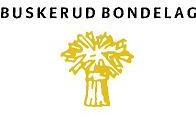 VALGKOMITEENS INNSTILLING TIL ÅRSMØTE 2013a.StyretLeder for ett år: Torunn Hovde, Norderhov Sogneselskap     		b.Styremedlemmer for to år:Kjell Terje Løver, Nore og UvdalLars Halvard Wetterstad, Sandsvær Landbrukslag		 c.Vararepresentanter i nummerorden for ett år.1. Signe Røren Dahlen, Øvre Eiker Bondelag2. Magne Øynebråten, Gol Bondelag3. Rune Sandsæther, Hurum Bondelagd. Nestleder for ett årPer H. Liahagen, Gol Bondelage. 3  Utsendinger til NB`s årsmøte for to år. Valgt i 2012Egil Hoen, Øvre Eiker BondelagRune Sandsæther, Hurum BondelagLars Halvard Wetterstad, Sandsvær LandbrukslagGabriella Lundberg, Lier Bonelagf. Varautsendinger i nummerorden til NB`s  årsmøte for et år.1. Atle Sivert Terum, Øvre Eiker Bonelag2. Haldis Prestmoen, Rollag Landbrukslag3. Lise Kihle Gravermoen, Norderhov Sogneselskap4. Aslak Jordheim, Hemsedal Bondelag5. Håkon Haug Laa, Ål Bondelag6. Truls Ødegård, Modum Bondelag7. Wenche Henriksen Redzepi, Norderhov Sogneselskapg. Varamedlem til nestleder til NB`s representantskapEgil Hoen, Øvre Eiker Bondelagh. 3 Utsendinger med varautsendinger til BBK`s årsmøte 2014.Velges av styret (jfr. lovene)i. 2 Utsendinger m/varautsendinger til BBU`s årsmøte 2014.Velges av styret (jfr. lovene)j. Aksjonsutvalg 2013Styretk. Møteleder for Årsmøtet 2014.Olav Skinnes, Krødsherad Bondelag          v.m. Per Olav Krekling, Øvre Eiker Bondelagl. 4 Medlemmer m/varamedlemmer til valgkomiteen for ett/to år.Torkel Wetterhus, Nore og Uvdal BondelagVm Haldis Prestmoen, Rollag og Veggli LandbrukslagSverre Harald Espeseth, Nes BondelagVm Håkon Haug Laa, Ål BondelagLiv Berit Strøm, Norderhov SogneselskapVm Lise Kihle Gravermoen, Norderhov SogneselskapHans Cristian Tandberg (for et år), Modum BondelagVm Rønnaug Torrud, Øvre Eiker BondelagValgt 2012Signe Røren Dahlen, Øvre Eiker Bondelag (går ut, foreslått som 1. vara)v.m. Hans Christian Tandberg, Modum BondelagSigrid Hellum, Lier Bondelagv.m.Reidar Førde, Hurum Bondelagm. Valgkomiteens leder, årsmøtet 2014.Torkel Wetterhus, Nore og Uvdal Bondelagn. Valgkomiteens nestleder, årsmøtet 2014.Sigrid Hellum, Lier Bondelago.  Godtgjørelse til tillitsvalgte.1. Utenom lederen.a.  Fylkesstyremedlemmer: Samme møte-, natt- og km-sats som gjelder for lederen.b. Nestleder: Vanlig styregodtgjørelse, i tillegg utbetales fast godtgjørelse med    kr. 20. 000,-.c.  Medlemmer av faste utvalg og valgkomité:     Reise- og diettgodtgjørelse etter Statens regulativ. Møtegodtgjørelse som styremedlemmer.d. Reisegodtgjørelse til utsendinger til årsmøtene i BBK og BBU: Reise- og diett etter Statens        regulativ.2. Lederen.Fylkeslaget dekker utgifter og telefon utover godtgjørelsen fra Norges Bondelag, etter regning.Signe Røren Dahlen, Øvre Eiker BondelagKjell Terje Løver, Nore og Uvdal BondelagPer Liahagen, Gol Bondelag